Е. Трутнева «В родном краю»Все для тебя в родном краю!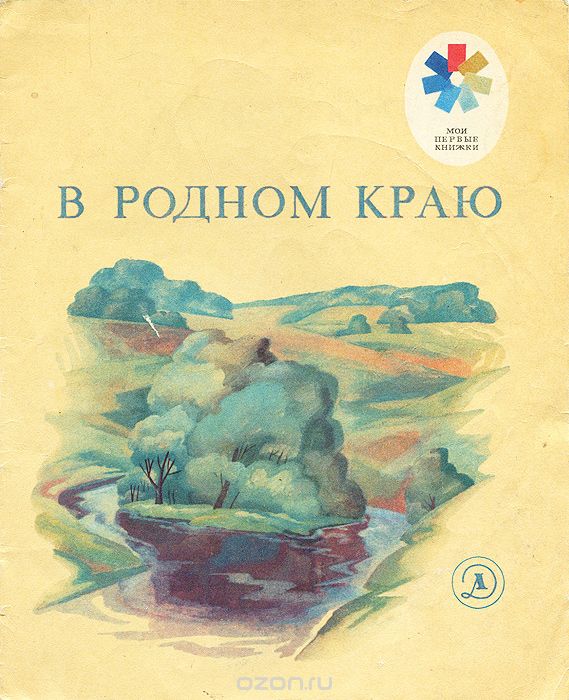 Ты всех счастливее на свете,В садах скворцы тебе поют,С тобою дружит майский ветер.Зайчонок солнечной веснойК тебе врывается в окошко,А сколько ягоды леснойТы летом соберешь в лукошко.В душистом улье сладкий мёдТебе все лето копит пчелка.С тобой встречает Новый годТвоя лесная гостья – елка.Тебя в стране любимой ждутПоходы, игры и науки.И каждый шаг твой берегутЕе заботливые руки!Как хорошо у нас в стране!Она прекрасней всех на свете,Как ясно звезды в вышинеТебе с кремлевских башен светят!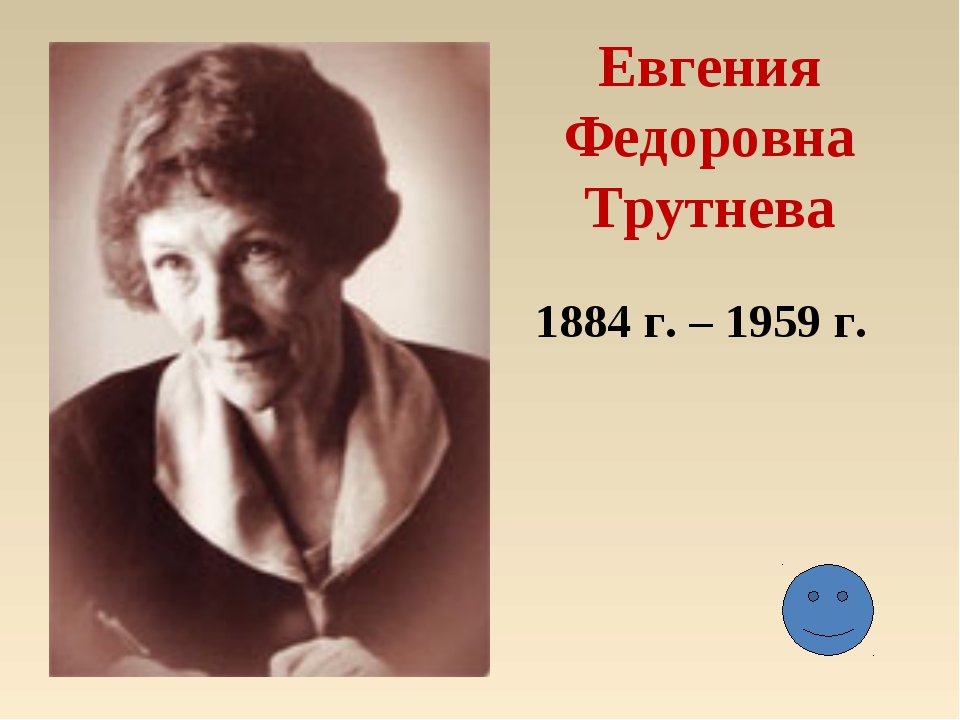 Трутнева Евгения Федоровна — русская современная детская поэтесса. Стихи Трутневой – это, прежде всего, любовь к Родине, красота русской природы, уважение к труду. Основная тема, которой посвятила себя Трутнева – стихи для детей, написанные с тонким лиризмом, жизнелюбием, любовью к окружающему миру. Особое место в творчестве Евгении Трутневой занимают картины Урала. Всего Трутневой принадлежит около 50 книг для детей младшего и среднего возраста. Стихи для детей - https://www.zaiushka.ru/евгения-трутнева/